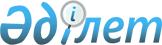 Алматы облыстық мәслихатының 2007 жылғы 12 желтоқсандағы "Алматы облысының 2008 жылға арналған облыстық бюджеті туралы" N 5-26 шешіміне өзгерістер енгізу туралы
					
			Күшін жойған
			
			
		
					Алматы облыстық мәслихатының 2008 жылғы 10 желтоқсандағы N 15-91 шешімі. Алматы облысының Әділет департаментінде 2008 жылғы 23 желтоқсанда N 2023 тіркелді. Күші жойылды - Алматы облыстық мәслихатының 2009 жылғы 09 желтоқсандағы N 26-172 шешімімен      Ескерту. Күші жойылды - Алматы облыстық мәслихатының 2009.12.09 N 26-172 Шешімімен       

Қазақстан Республикасы Бюджет кодексінің 111-бабының 1, 5–тармақтарына, 115–бабына және Қазақстан Республикасы "Қазақстан Республикасындағы жергілікті мемлекеттік басқару туралы" Заңының 6-бабы 1-тармағының 1–тармақшасына сәйкес, Алматы облыстық мәслихаты ШЕШІМ ҚАБЫЛДАДЫ:



      1. Алматы облыстық мәслихаттың 2007 жылғы 12 желтоқсандағы "Алматы облысының 2008 жылға арналған облыстық бюджет туралы" N 5-26 шешіміне (2008 жылғы 3 қаңтардағы нормативтік құқықтық актілерді мемлекеттік тіркеу тізілімінде 1998 нөмірімен тіркелген, Алматы облыстық мәслихаттың 2008 жылғы 17 қаңтардағы "Алматы облыстық мәслихатының 2007 жылғы 12 желтоқсандағы "Алматы облысының 2008 жылға арналған облыстық бюджеті туралы" N 5-26 шешіміне өзгерістер мен толықтырулар енгізу туралы" N 6-33, 2008 жылғы 1 ақпандағы нормативтік құқықтық актілерді мемлекеттік тіркеу тізілімінде 1999 нөмірімен тіркелген, 2008 жылғы 10 сәуірдегі "Алматы облыстық мәслихатының 2007 жылғы 12 желтоқсандағы "Алматы облысының 2008 жылға арналған облыстық бюджеті туралы" N 5-26 шешіміне өзгерістер мен толықтырулар енгізу туралы" N 8-47, 2008 жылғы 21 сәуірдегі нормативтік құқықтық актілерді мемлекеттік тіркеу тізілімінде 2003 нөмірімен тіркелген, 2008 жылғы 13 маусымдағы "Алматы облыстық мәслихатының 2007 жылғы 12 желтоқсандағы "Алматы облысының 2008 жылға арналған облыстық бюджеті туралы" N 5-26 шешіміне өзгерістер мен толықтырулар енгізу туралы" N 10-61, 2008 жылғы 18 маусымдағы нормативтік құқықтық актілерді мемлекеттік тіркеу тізілімінде 2010 нөмірімен тіркелген, 2008 жылғы 15 шілдедегі "Алматы облыстық мәслихатының 2007 жылғы 12 желтоқсандағы "Алматы облысының 2008 жылға арналған облыстық бюджеті туралы" N 5-26 шешіміне өзгерістер мен толықтырулар енгізу туралы" N 12-68, 2008 жылғы 25 шілдедегі нормативтік құқықтық актілерді мемлекеттік тіркеу тізілімінде 2014 нөмірімен тіркелген, 2008 жылғы 8 қазандағы "Алматы облыстық мәслихатының 2007 жылғы 12 желтоқсандағы "Алматы облысының 2008 жылға арналған облыстық бюджеті туралы" N 5-26 шешіміне өзгерістер мен толықтырулар енгізу туралы" N 13-78, 2008 жылғы 17 қазандағы нормативтік құқықтық актілерді мемлекеттік тіркеу тізілімінде 2017 нөмірімен тіркелген және 2008 жылғы 7 қарашадағы "Алматы облыстық мәслихатының 2007 жылғы 12 желтоқсандағы "Алматы облысының 2008 жылға арналған облыстық бюджеті туралы" N 5-26 шешіміне өзгерістер мен толықтырулар енгізу туралы" N 14-89, 2008 жылғы 17 қарашадағы нормативтік құқықтық актілерді мемлекеттік тіркеу тізілімінде 2021 нөмірімен тіркелген шешімдерімен өзгерістер мен толықтырулар енгізілген), төмендегі өзгерістер енгізілсін:

      "салықтық түсімдер бойынша" "18291413" саны "18277813" санына ауыстырылсын;

      "салықтықтық емес түсімдер" "59765" саны "72665" санына ауыстырылсын;

      "негізгі капиталды сатудан түсетін түсімдер" "25405" саны "26105" санына ауыстырылсын;



       16 тармақтағы:

      "2520724" саны "2511091" санына ауыстырылсын.



      19 тармақтағы:

      "508534" саны "491534" санына ауыстырылсын.

       

2. Көрсетілген шешімнің 1 қосымшасы осы шешімнің 1 қосымшасына сәйкес жаңа редакцияда баяндалсын.

       

3. Көрсетілген шешімнің 3 қосымшасы осы шешімнің 2 қосымшасына сәйкес жаңа редакцияда баяндалсын.

       

4. Осы шешім 2008 жылғы 1 қаңтардан бастап қолданысқа енеді.      Облыстық мәслихат

      сессиясының төрағасы                       А. Әбіжанов      Облыстық мәслихаттың

       хатшысы                                   А. Сыдық      КЕЛІСІЛГЕН:

      Облыстық экономика және

      бюджеттік жоспарлау

      басқармасының бастығы                      Қыдыр Қасымбекұлы Тәжібаев

      2008 жылғы 10 желтоқсан

Алматы облыстық мәслихатының 2008 жылғы

10 желтоқсандағы "Алматы облыстық мәслихатының

2007 жылғы 12 желтоқсандағы "Алматы облысының

2008 жылға арналған облыстық бюджеті туралы"

N 5-26 шешіміне өзгерістер енгізу туралы"

N 15-91 шешімімен бекітілген

1 қосымшаАлматы облыстық мәслихатының 2007 жылғы

12 желтоқсандағы "Алматы облысының 2008 жылға

арналған облыстық бюджеті туралы"

N 5-26 шешімімен бекітілген

1 қосымша 

Алматы облысының 2008 жылға арналған облыстық бюджеті

Алматы облыстық Мәслихатының 2008 жылғы

10 желтоқсандағы "Алматы облыстық мәслихатының

2007 жылғы 12 желтоқсандағы "Алматы облысының

2008 жылға арналған облыстық бюджеті туралы"

N 5-26 шешіміне өзгерістер енгізу туралы"

N 15-91 шешімімен бекітілген

2 қосымшаАлматы облыстық Мәслихатының 2007 жылғы

12 желтоқсандағы "Алматы облысының 2008 жылға

арналған облыстық бюджеті туралы" N 5-26 шешіміне

3 қосымша 

Халыққа әлеуметтік көмек көрсетуге аудандар мен қалалар

бюджеттеріне берілетін нысаналы даму трансферттердің сомасын

бөлу
					© 2012. Қазақстан Республикасы Әділет министрлігінің «Қазақстан Республикасының Заңнама және құқықтық ақпарат институты» ШЖҚ РМК
				СанатыСанатыСанатыСанатыСомасы(мың теңге)СыныпСыныпСыныпСомасы(мың теңге)Ішкі сыныпІшкі сыныпСомасы(мың теңге)АтауыАтауыСомасы(мың теңге)I. Кірістер1039087741Салықтық түсімдер1827781301Табыс салығы92269042Жеке табыс салығы922690403Әлеуметтiк салық82349941Әлеуметтік салық823499405Тауарларға, жұмыстарға және қызметтер

көрсетуге салынатын iшкi салықтар8159153Табиғи және басқа ресурстарды пайдаланғаны

үшiн түсетiн түсiмдер8159152Салықтық емес түсiмдер7266501Мемлекет меншігінен түсетін түсімдер46395Мемлекет меншігіндегі мүлікті жалға беруден

түсетін кірістер11397Мемлекеттік бюджеттен берілген кредиттер

бойынша сыйақылар (мүдделер)350004Мемлекеттік бюджеттен қаржыландырылатын,

сондай-ақ Қазақстан Республикасы Ұлттық

Банкінің бюджетінен (шығыстар сметасынан)

ұсталатын және қаржыландырылатын мемлекеттік

мекемелер салатын айыппұлдар, өсімпұлдар,

санкциялар, өндіріп алулар475141Мемлекеттік бюджеттен қаржыландырылатын,

сондай-ақ Қазақстан Республикасы Ұлттық

Банкінің бюджетінен (шығыстар сметасынан)

ұсталатын және қаржыландырылатын мемлекеттік

мекемелер салатын айыппұлдар, өсімпұлдар,

санкциялар, өндіріп алулар4751406Басқа да салықтық емес түсiмдер205121Басқа да салықтық емес түсiмдер205123Негізгі капиталды сатудан түсетін түсімдер2610501Мемлекеттік мекемелерге бекітілген мемлекеттік

мүлікті сату261051Мемлекеттік мекемелерге бекітілген мемлекеттік

мүлікті сату261054Трансферттерден түсетін түсімдер8553219101Төмен тұрған мемлекеттiк басқару органдарынан

алынатын трансферттер94515472Аудандық (қалалық) бюджеттерден трансферттер945154702Мемлекеттiк басқарудың жоғары тұрған органдарынан

түсетiн трансферттер760806441Республикалық бюджеттен түсетiн трансферттер76080644Функционалдық топФункционалдық топФункционалдық топФункционалдық топФункционалдық топСомасы

мың теңгеКіші функцияКіші функцияКіші функцияКіші функцияСомасы

мың теңгеБюджеттік бағдарламалардың әкiмшiсiБюджеттік бағдарламалардың әкiмшiсiБюджеттік бағдарламалардың әкiмшiсiСомасы

мың теңгеБағдарлама Бағдарлама Сомасы

мың теңгеАтауыАтауыСомасы

мың теңгеII. Шығындар10449054801Жалпы сипаттағы мемлекеттiк қызметтер15349571Мемлекеттiк басқарудың жалпы функцияларын орындайтын өкiлдi, атқарушы

және басқа органдар1221083110Облыс мәслихатының аппараты35223001Облыс мәслихатының қызметін қамтамасыз ету35223120Облыс әкімінің аппараты1185860001Облыс әкімнің қызметін қамтамасыз ету952636002Ақпараттық жүйелер құру138200113Жергілікті бюджеттерден алынатын трансферттер950242Қаржылық қызмет175120257Облыстың қаржы департаменті (басқармасы)175120001Қаржы департаментінің (басқармасының)

қызметін қамтамасыз ету91499003Біржолғы талондарды беруді ұйымдастыру және

біржолғы талондарды өткізуден түсетін

сомаларды толық жиналуын қамтамасыз ету37465009Коммуналдық меншікті жекешелендіруді

ұйымдастыру13000113Жергілікті бюджеттерден алынатын трансферттер331565Жоспарлау және статистикалық қызмет118477258Облыстың экономика және бюджеттік жоспарлау

департаменті (басқармасы)118477001Экономика және бюджеттік жоспарлау

департаментінің (басқармасының) қызметін

қамтамасыз ету116098113Жергілікті бюджеттерден алынатын трансферттер23799Жалпы сипаттағы өзге де мемлекеттiк

қызметтер20277120Облыс әкімінің аппараты20277008Мемлекеттік қызметшілерді компьютерлік

сауаттылыққа оқытуға аудандар (облыстық

маңызы бар қалалар) бюджеттеріне берілетін

нысаналы даму трансферттер2027702Қорғаныс1872791Әскери мұқтаждар43412250Облыстың жұмылдыру дайындығы, азаматтық

қорғаныс, авариялар мен табиғи апаттардың

алдын алуды және жоюды ұйымдастыру

департаменті (басқармасы)43412003Жалпыға бірдей әскери міндетті атқару

шеңберіндегі іс-шаралар13460007Аумақтық қорғанысты дайындау және облыстық

ауқымдағы аумақтық қорғаныс299522Төтенше жағдайлар жөнiндегi жұмыстарды

ұйымдастыру143867250Облыстың жұмылдыру дайындығы, азаматтық

қорғаныс, авариялар мен табиғи апаттардың

алдын алуды және жоюды ұйымдастыру

департаменті (басқармасы)129239001Жұмылдыру дайындығы, азаматтық қорғаныс

авариялар мен табиғи апаттардың алдын алуды

және жоюды ұйымдастыру департаментінің

(басқармасының) қызметін қамтамасыз ету29704005Облыстық ауқымдағы жұмылдыру дайындығы және

жұмылдыру6275006Облыстық ауқымдағы төтенше жағдайлардың алдын алу және оларды жою90095108Жергілікті бюджеттік инвестициялық жобалардың (бағдарламалардың)

техникалық-экономикалық  негіздемелерін

әзірлеу және оларға сараптама жасау3165271Облыстың құрылыс департаменті (басқармасы)14628036Халықты, объектілерді және аумақтарды табиғи

және дүлей зілзалалардан инженерлік қорғау

жөнінде жұмыстар жүргізу1462803Қоғамдық тәртіп, қауіпсіздік, құқық,

сот, қылмыстық-атқару қызметі31802381Құқық қорғау қызметi3180238252Облыстық бюджеттен қаржыландырылатын атқарушы

ішкі істер органы3042238001Облыстық бюджеттен қаржыландырылатын атқарушы

ішкі істер органының қызметін қамтамасыз ету2968226002Облыс аумағында қоғамдық тәртiптi қорғау және

қоғамдық қауiпсiздiктi қамтамасыз ету72812003Қоғамдық тәртіпті қорғауға қатысатын 

азаматтарды көтермелеу1200271Облыстың құрылыс департаменті (басқармасы)138000003Ішкі істер органдарының объектілерін дамыту13800004Бiлiм беру213683482Бастауыш, негізгі орта және жалпы орта

білім беру2441898260Облыстың дене шынықтыру және спорт басқармасы (бөлімі)874791006Балаларға спорт бойынша қосымша білім беру739098007Мамандандырылған бiлiм беру ұйымдарында

спорттағы дарынды балаларға жалпы бiлiм беру135693261Облыстың білім беру департаменті (басқармасы)1567107003Арнайы білім беретін оқу бағдарламалары

бойынша жалпы білім беру492708018Жаңадан іске қосылатын білім беру

объектілерін ұстауға аудандар (облыстық

маңызы бар қалалар) бюджеттеріне берілетін

ағымдағы нысаналы трансферттер142471026Аудандар (облыстық маңызы бар қалалар)

бюджеттеріне білім беру саласында мемлекеттік

жүйенің жаңа технологияларын енгізуге

берілетін ағымдағы нысаналы трансферттер629235048Аудандардың (облыстық маңызы бар қалалардың)

бюджеттеріне бастауыш, негізгі орта және

жалпы орта білім беретін мемлекеттік

мекемелердегі физика, химия, биология

кабинеттерін оқу жабдығымен жарақтандыруға

берілетін ағымдағы нысаналы трансферттер164160058Аудандардың (облыстық маңызы бар қалалардың)

бюджеттеріне бастауыш, негізгі орта және

жалпы орта білім беретін мемлекеттік

мекемелерде лингафондық және мультимедиалық

кабинеттер құруға берілетін ағымдағы

нысаналы трансферттер1385334Техникалық және кәсіптік, орта білімнен

кейінгі білім беру2600039253Облыстың денсаулық сақтау департаменті

(басқармасы)85318024Техникалық және кәсіптік білім беру

ұйымдарында мамандар даярлау85318261Облыстың білім беру департаменті (басқармасы)2514721024Техникалық және кәсіптік білім беру

ұйымдарында мамандар даярлау25147215Мамандарды қайта даярлау және

біліктіліктерін арттыру188886253Облыстың денсаулық сақтау департаменті

(басқармасы)16172003Кадрларының біліктілігін арттыру және оларды

қайта даярлау16172261Облыстың білім беру департаменті (басқармасы)172714010Кадрлардың біліктілігін арттыру және оларды

қайта даярлау1727149Бiлiм беру саласындағы өзге де қызметтер16137525261Облыстың білім беру департаменті (басқармасы)2250504001Білім беру департаментінің (басқармасының)

қызметін қамтамасыз ету44595002Ақпараттық жүйелер құру6932005Білім берудің мемлекеттік облыстық мекемелер

үшін оқулықтар мен оқу-әдiстемелiк кешендерді

сатып алу және жеткізу3364007Облыстық ауқымда мектеп олимпиадаларын,

мектептен тыс іс-шараларды және конкурстар

өткізу65987011Балалар мен жеткіншектердің психикалық

денсаулығын зерттеу және халыққа

психологиялық-медициналық-педагогикалық

консультациялық көмек көрсету66163012Дамуында проблемалары бар балалар мен

жеткіншектердің оңалту және әлеуметтік

бейімдеу101388113Жергілікті бюджеттерден алынатын трансферттер1737832116Электрондық үкімет шеңберінде адами

капиталды дамыту224243271Облыстың құрылыс департаменті (басқармасы)13887021004Білім беру объектілерін салуға және қайта

жаңартуға аудандар (облыстық маңызы бар

қалалар) бюджеттеріне берілетін нысаналы

даму трансферттер12441689005Білім беру объектілерін дамыту89736025Алматы облысының білім беру объектілерін

сейсмикалық күшейту135559605Денсаулық сақтау252513781Кең бейiндi ауруханалар7961448253Облыстың денсаулық сақтау департаменті

(басқармасы)7961448004Бастапқы медициналық-санитарлық көмек және

денсаулық сақтау ұйымдары мамандарының

жолдамасы бойынша стационарлық медициналық

көмек көрсету79614482Халықтың денсаулығын қорғау1451780253Облыстың денсаулық сақтау департаменті

(басқармасы)575375005Жергiлiктi денсаулық сақтау ұйымдары үшiн

қан, оның құрамдас бөліктері мен

препараттарын өндiру363866006Ана мен баланы қорғау200569007Салауатты өмір салтын насихаттау10940269Облыстың мемлекеттік

санитарлық-эпидемиологиялық қадағалау

департаменті (басқармасы)806701001Мемлекеттік санитарлық-эпидемиологиялық

қадағалау департаментінің (басқармасының)

қызметін қамтамасыз ету452364002Халықтың санитарлық-эпидемиологиялық

салауаттылығы354337271Облыстың құрылыс департаменті (басқармасы)69704006Санитарлық-эпидемиологиялық қызмет

объектілерін дамыту697043Мамандандырылған медициналық көмек3353255269Облыстың мемлекеттік

санитарлық-эпидемиологиялық қадағалау

департаменті (басқармасы)341273007Халыққа иммундық алдын алуды жүргізу үшін

дәрiлiк заттарды, вакциналарды және басқа

иммунды биологиялық препараттарды

орталықтандырылған сатып алу341273253Облыстың денсаулық сақтау департаменті

(басқармасы)3011982009Әлеуметтік-елеулі және айналадағылар үшін

қауіп төндіретін аурулармен ауыратын

адамдарға медициналық көмек көрсету2464573019Туберкулез ауруларын туберкулез ауруларына

қарсы препараттарымен қамтамасыз ету105892020Диабет ауруларын диабетке қарсы

препараттарымен қамтамасыз ету207481021Онкологиялық ауруларды химия препараттарымен

қамтамасыз ету155086022Бүйрек жетімсіз ауруларды дәрі-дәрмек

құралдарымен, диализаторлармен, шығыс

материалдарымен және бүйрегі алмастырылған

ауруларды дәрі-дәрмек құралдарымен қамтамасыз

ету789504Емханалар6503874253Облыстың денсаулық сақтау департаменті

(басқармасы)6503874010Халыққа бастапқы медициналық-санитарлық

көмек көрсету5698799014Халықтың жекелеген санаттарын амбулаториялық

деңгейде дәрілік заттармен және

мамандандырылған балалар және емдік тамақ

өнімдерімен қамтамасыз ету8050755Медициналық көмектiң басқа түрлерi159581253Облыстың денсаулық сақтау департаменті

(басқармасы)159581011Жедел және шұғыл көмек көрсету141772012Төтенше жағдайларда халыққа медициналық көмек

көрсету178099Денсаулық сақтау саласындағы өзге де

қызметтер5821440253Облыстың денсаулық сақтау департаменті

(басқармасы)134201001Денсаулық сақтау департаментінің

(басқармасының) қызметін қамтамасыз ету43638008Қазақстан Республикасында ЖҚТБ індетінің

алдын алу және қарсы күрес жөніндегі

іс-шараларды іске асыру56464018Ақпараттық талдау орталықтарының қызметін

қамтамасыз ету34099271Облыстың құрылыс департаменті (басқармасы)5687239007Денсаулық сақтау объектілерін дамыту5254400026Алматы облысының денсаулық сақтау

объектілерін сейсмикалық күшейту43283906Әлеуметтiк көмек және әлеуметтiк қамсыздандыру20952801Әлеуметтiк қамсыздандыру1193101256Облыстың жұмыспен қамтылу мен әлеуметтік

бағдарламаларды үйлестіру департаменті

(басқармасы)790722002Жалпы үлгідегі мүгедектер мен қарттарды

әлеуметтік қамтамасыз ету790722261Облыстың білім беру департаменті (басқармасы) 395379015Жетiм балаларды, ата-анасының қамқорлығынсыз

қалған балаларды әлеуметтік қамсыздандыру395379271Облыстың құрылыс департаменті (басқармасы)7000008Әлеуметтік қамтамасыз ету объектілерін дамыту70002Әлеуметтiк көмек319312256Облыстың жұмыспен қамтылу мен әлеуметтік

бағдарламаларды үйлестіру департаменті

(басқармасы)319312003Мүгедектерге әлеуметтік қолдау көрсету150312020Аудандар (облыстық маңызы бар қалалар)

бюджеттеріне ең төменгі күнкөрістің мөлшері

өскеніне байланысты мемлекеттік атаулы

әлеуметтік көмегін және 18 жасқа дейінгі

балаларға ай сайынғы мемлекеттік жәрдемақыға

берілетін ағымдағы нысаналы трансферттер1690009Әлеуметтiк көмек және әлеуметтiк

қамтамасыз ету салаларындағы өзге де

қызметтер582867256Облыстың жұмыспен қамтылу мен әлеуметтік

бағдарламаларды үйлестіру департаменті

(басқармасы)582867001Жұмыспен қамту мен әлеуметтік бағдарламаларды

үйлестіру департаментінің (басқармасының)

қызметін қамтамасыз ету54660108Жергілікті бюджеттік инвестициялық жобалардың

(бағдарламалардың) техникалық-экономикалық

негіздемелерін әзірлеу және оларға сараптама

жасау10980113Жергілікті бюджеттерден алынатын трансферттер51722707Тұрғын үй-коммуналдық шаруашылық118753611Тұрғын үй шаруашылығы4887257271Облыстың құрылыс департаменті (басқармасы)4887257010Мемлекеттік коммуналдық тұрғын үй қорының

тұрғын үйін салуға аудандар (облыстық маңызы

бар қалалар) бюджеттеріне берілетін нысаналы

даму трансферттер1277627012Аудандық (облыстық маңызы бар қалалардың)

бюджеттерге инженерлік коммуникациялық

инфрақұрылымды дамытуға және жайластыруға

берілетін даму трансферттері36096302Коммуналдық шаруашылық 6977104271Облыстың құрылыс департаменті (басқармасы)1802989013Коммуналдық шаруашылықты дамытуға аудандар

(облыстық маңызы бар қалалар) бюджеттеріне

нысаналы даму трансферттер1450301030Коммуналдық шаруашылық объектілерін дамыту352688279Облыстың энергетика және коммуналдық

шаруашылық департаменті (басқармасы)5174115001Энергетика және коммуналдық шаруашылық

департаментінің (басқармасының) қызметін

қамтамасыз ету70966004Елді мекендерді газдандыру370412006Сумен жабдықтау жүйесін дамыту2511091012Коммуналдық шаруашылық объектілерін дамыту30000113Трансферттер жергілікті бюджет қаражатынан21916463Елді-мекендерді көркейту11000271Облыстың құрылыс департаменті (басқармасы)11000015Қалалар мен елді мекендерді абаттандыруды

дамытуға аудандар (облыстық маңызы бар

қалалар) бюджеттеріне нысаналы даму

трансферттер1100008Мәдениет, спорт, туризм және ақпараттық

кеңістiк35982491Мәдениет саласындағы қызмет1024270262Облыстың мәдениет департаменті (басқармасы)765020001Мәдениет департаментінің (басқармасының)

қызметін қамтамасыз ету14416003Мәдени-демалыс жұмысын қолдау342556005Жергілікті маңызы бар тарихи-мәдени

мұралардың сақталуын және оған қол жетімді

болуын қамтамасыз ету121837007Жергілікті маңызы бар театр және музыка

өнерін қолдау186737113Жергілікті бюджеттерден алынатын трансферттер99474271Облыстың құрылыс департаменті (басқармасы)259250016Мәдениет объектілерін дамыту2592502Спорт1966281260Облыстың дене шынықтыру және спорт басқармасы

(бөлімі)1233258001Дене шынықтыру және спорт басқармасының

(бөлімінің) қызметін қамтамасыз ету20532003Облыстық деңгейінде спорт жарыстарын өткізу46475004Әртүрлi спорт түрлерi бойынша облыстық құрама

командаларының мүшелерiн дайындау және

олардың республикалық және халықаралық спорт

жарыстарына қатысуы1115546113Жергілікті бюджеттерден алынатын трансферттер50705271Облыстың құрылыс департаменті (басқармасы)733023017Дене шынықтыру және спорт объектілерін дамыту7330233Ақпараттық кеңiстiк507131259Облыстың мұрағат және құжаттама басқармасы 

(бөлімі68675001Мұрағат және құжаттама басқармасының

(бөлімінің) қызметін қамтамасыз ету15587002Мұрағат қорының сақталуын қамтамасыз ету53088262Облыстың мәдениет департаменті (басқармасы)42396008Облыстық кітапханалардың жұмыс істеуін

қамтамасыз ету42396263Облыстың ішкі саясат департаменті

(басқармасы)355429002Бұқаралық ақпарат құралдары арқылы

мемлекеттік ақпарат саясатын жүргізу355429264Облыстың тілдерді дамыту басқармасы40631001Тілдерді дамыту басқармасының қызметін

қамтамасыз ету15100002Мемлекеттiк тiлдi және Қазақстан халықтарының

басқа да тiлді дамыту13531113Жергілікті бюджеттерден алынатын трансферттер120004Туризм19282265Облыстың кәсіпкерлік және өнеркәсіп

департаменті (басқармасы)19282005Туристік қызметті реттеу192829Мәдениет, спорт, туризм және ақпараттық

кеңiстiктi ұйымдастыру жөнiндегi өзге де

қызметтер81285263Облыстың ішкі саясат департаменті

(басқармасы)81285001Ішкі саясат департаментінің (басқармасының)

қызметін қамтамасыз ету45613003Жастар саясаты саласында өңірлік

бағдарламаларды іске асыру35230113Жергілікті бюджеттерден алынатын трансферттер44209Отын-энергетика кешенi және жер қойнауын

пайдалану37189Отын-энергетика кешені және жер қойнауын

пайдалану саласындағы өзге де қызметтер3718271Облыстың құрылыс департаменті (басқармасы)3718019Жылу-энергетикалық жүйені дамытуға аудандар

(облыстық маңызы бар қалалар) бюджеттеріне

нысаналы даму трансферттері371810Ауыл, су, орман, балық шаруашылығы,

ерекше қорғалатын табиғи аумақтар,

қоршаған ортаны және жануарлар дүниесін

қорғау, жер қатынастары39877321Ауыл шаруашылығы2774467255Облыстың ауыл шаруашылығы департаменті

(басқармасы)2663301001Ауыл шаруашылығы департаментінің 

(басқармасының) қызметін қамтамасыз ету68899002Тұқым шаруашылығын дамытуды қолдау378643010Мал шаруашылығын дамытуды қолдау252913011Өсімдік шаруашылығы өнімінің шығымдылығын

және сапасын арттыру, көктемгі егіс және

егін жинау жұмыстарын жүргізу үшін қажетті

жанар-жағар май және басқа да

тауар-материалдық құндылықтарының құнын

арзандату804927013Малшаруашылығы өнімдерінің өнімділігін және

сапасын арттыру785604014Ауыл шаруашылығы тауарларын өндірушілерге су

жеткізу жөніндегі қызметтердің құнын

субсидиялау159508016Жеміс - жидек дақылдарының және жүзімнің көп

жылдық көшеттерінің отырғызу және өсіруді

қамтамасыз ету212807271Облыстың құрылыс департаменті (басқармасы)111166020Ауыл шаруашылығы объектілерін дамыту1111662Су шаруашылығы115530254Облыстың табиғи ресурстар және табиғатты

пайдалануды реттеу департаменті (басқармасы)114398002Су қорғау аймақтары мен су объектiлерi

белдеулерiн белгiлеу62330003Коммуналдық меншіктегі су шаруашылығы

құрылыстарының жұмыс істеуін қамтамасыз ету34298004Ерекше авариялы су шаруашылығы құрылыстары

мен гидромелиорациялық жүйелердi қалпына

келтiру17770255Облыстың ауыл шаруашылығы департаменті

(басқармасы)1132009Ауыз сумен жабдықтаудың баламасыз көздерi

болып табылатын сумен жабдықтаудың аса

маңызды топтық жүйелерiнен ауыз су беру

жөніндегі қызметтердің құнын субсидиялау1132Республикалық бюджеттен берілетін 

трансферттер есебiнен 11323Орман шаруашылығы425973254Облыстың табиғи ресурстар және табиғатты

пайдалануды реттеу департаменті (басқармасы)425973005Ормандарды сақтау, қорғау, молайту және

орман өсiру4259735Қоршаған ортаны қорғау485076254Облыстың табиғи ресурстар және табиғатты

пайдалануды реттеу департаменті (басқармасы)317406001Табиғи ресурстар және табиғатты пайдалануды

реттеу департаментінің (басқармасының)

қызметін қамтамасыз ету32513008Қоршаған ортаны қорғау жөнінде іс-шаралар

өткізу284893271Облыстың құрылыс департаменті (басқармасы)167670022Қоршаған ортаны қорғау объектілерін дамыту1676706Жер қатынастары186686251Облыстың жер қатынастары басқармасы186686001Жер қатынастары басқармасының қызметін

қамтамасыз ету22989003Жер қатынастарын жүзеге асыруды қамтамасыз

ету83000113Жергілікті бюджеттерден алынатын трансферттер8069711Өнеркәсіп, сәулет, қала құрылысы және

құрылыс қызметі3407472Сәулет, қала құрылысы және құрылыс

қызметі340747267Облыстың мемлекеттік сәулет-құрылыс бақылауы департаменті (басқармасы)18157001Мемлекеттік сәулет-құрылыс бақылауы

департаментінің (басқармасының) қызметін

қамтамасыз ету18157271Облыстың құрылыс департаменті (басқармасы)46369001Құрылыс департаментінің (басқармасының)

қызметін қамтамасыз ету41547108Жергілікті бюджеттік инвестициялық жобалардың

(бағдарламалардың) техникалық-экономикалық

негіздемелерін әзірлеу және оларға сараптама

жасау4302113Жергілікті бюджеттерден алынатын трансферттер520272Облыстың сәулет және қала құрылысы

департаменті (басқармасы)276221001Сәулет және қала құрылысы департаментінің

(басқармасының) қызметін қамтамасыз ету31885113Жергілікті бюджеттерден алынатын трансферттер24433612Көлiк және коммуникация51360031Автомобиль көлiгi3858958268Облыстың жолаушылар көлігі және автомобиль

жолдары департаменті (басқармасы)3858958003Автомобиль жолдарының жұмыс істеуін

қамтамасыз ету3568978008Аудандық (облыстық маңызы бар қалалар)

бюджеттеріне аудандық маңызы бар автомобиль

жолдарын (қала көшелерін) күрделі жөндеуден

өткізуге берілетін ағымдағы нысаналы

трансферттер2899804Әуе көлiгi249717268Облыстың жолаушылар көлігі және автомобиль

жолдары департаменті (басқармасы)249717004Жергілікті атқарушы органдардың шешімі

бойынша тұрақты ішкі әуетасымалдарды

субсидиялау2497179Көлiк және коммуникациялар саласындағы

өзге де қызметтер1027328268Облыстың жолаушылар көлігі және автомобиль

жолдары департаменті (басқармасы)1027328001Жолаушылар көлігі және автомобиль жолдары

департаментінің (басқармасының) қызметін

қамтамасыз ету18331002Көлік инфрақұрылымын дамыту881976113Жергілікті бюджеттерден алынатын трансферттер12702113Басқалар10403601Экономикалық қызметтерді реттеу41776265Облыстың кәсіпкерлік және өнеркәсіп

департаменті (басқармасы)41776001Кәсіпкерлік және өнеркәсіп департаментінің

(басқармасының) қызметін қамтамасыз ету39931108Жергілікті бюджеттік инвестициялық

жобалардың (бағдарламалардың)

техникалық-экономикалық негіздемелерін

әзірлеу және оларға сараптама жасау1347113Жергілікті бюджеттерден алынатын трансферттер4983Кәсiпкерлiк қызметтi қолдау және

бәсекелестікті қорғау500000265Облыстың кәсіпкерлік және өнеркәсіп

департаменті (басқармасы)500000010Мемлекеттік инвестициялық саясатын іске

асыруға "Шағын кәсіпкерлікті дамыту қоры"

АҚ-на кредит беру5000009Басқалар498584257Облыстың қаржы департаменті (басқармасы)491534012Облыстық жергілікті атқарушы органының

резервi491534265Облыстың кәсіпкерлік және өнеркәсіп

департаменті (басқармасы)7050007Индустриялық-инновациялық даму стратегиясын

іске асыру705014Борышқа қызмет көрсету12001Борышқа қызмет көрсету1200257Облыстың қаржы департаменті (басқармасы)1200004Жергілікті атқарушы органдардың борышына

қызмет көрсету120015Трансферттер248896981Трансферттер24889698257Облыстың қаржы департаменті (басқармасы)24889698007Субвенциялар24865996011Нысаналы пайдаланылмаған (толық

пайдаланылмаған) трансферттерді қайтару23128017Нысаналы мақсатқа сай пайдаланылмаған

нысаналы трансферттерді қайтару574III. Операциялар бойынша сальдо-581774IV. Таза бюджеттік кредит беру599000Бюджеттік кредиттер59900007Тұрғын үй-коммуналдық шаруашылық5990001Тұрғын үй шаруашылығы599000271Облыстың құрылыс департаменті (басқармасы)599000009Тұрғын үй салуға және сатып алуға аудандар

(облыстық маңызы бар қалалар) бюджеттеріне

кредит беру599000СанатыСанатыСанатыСанатыСомасы (мың теңге)СыныпСыныпСыныпСомасы (мың теңге)Ішкі сыныпІшкі сыныпСомасы (мың теңге)Атауы Атауы Сомасы (мың теңге)БЮДЖЕТТІК КРЕДИТТЕРДІ ӨТЕУ 1921305Бюджеттік кредиттерді өтеу 19213001Бюджеттік кредиттерді өтеу 1921301Мемлекеттік бюджеттен берілген бюджеттік кредиттерді өтеу 192130Функционалдық топ Функционалдық топ Функционалдық топ Функционалдық топ Функционалдық топ Сомасы (мың теңге)Кіші функция Кіші функция Кіші функция Кіші функция Сомасы (мың теңге)Бағдарлама әкімшісі Бағдарлама әкімшісі Бағдарлама әкімшісі Сомасы (мың теңге)Бағдарлама Бағдарлама Сомасы (мың теңге)Атауы Атауы Сомасы (мың теңге)V. Қаржы активтерімен жасалатын

операциялар бойынша сальдо273425ҚАРЖЫ АКТИВТЕРІН САТЫП АЛУ27342513Басқалар2734259Басқалар273425257Облыстың қаржы департаменті (басқармасы)273425005Заңды тұлғалардың жарғылық капиталын

қалыптастыру немесе ұлғайту273425СанатыСанатыСанатыСанатыСанатыСомасы (мың теңге)СыныпСыныпСыныпСыныпСомасы (мың теңге)Ішкі сыныпІшкі сыныпІшкі сыныпСомасы (мың теңге)ЕрекшелігіЕрекшелігіСомасы (мың теңге)АтауыАтауыМЕМЛЕКЕТТІК ҚАРЖЫ АКТИВТЕРІН САТУДАН ТҮСЕТІН ТҮСІМДЕР0СанатыСанатыСанатыСанатыСомасы

(мың теңге)СыныпСыныпСыныпСомасы

(мың теңге)Ішкі сыныпІшкі сыныпСомасы

(мың теңге)АтауыАтауыСомасы

(мың теңге)VI. Бюджет тапшылығы (профициті)-1262069VII. Бюджет тапшылығын қаржыландыру

( профицитін пайдалану)12620697Қарыздар түсімі 5990001Мемлекеттік ішкі қарыздар 5990002Қарыз алу келісім - шарттары 5990008Бюджет қаражаты қалдықтарының қозғалысы 66306901Бюджет қаражаты қалдықтары 6630691Бюджет қаражатының бос қалдықтары 663069Функционалдық топФункционалдық топФункционалдық топФункционалдық топФункционалдық топСомасы

(мың теңге)Кіші функцияКіші функцияКіші функцияКіші функцияСомасы

(мың теңге)Бағдарлама әкімшісіБағдарлама әкімшісіБағдарлама әкімшісіСомасы

(мың теңге)БағдарламаБағдарламаСомасы

(мың теңге)Кіші бағдарламаСомасы

(мың теңге)АтауыСомасы

(мың теңге)ҚАРЫЗДАРДЫ ӨТЕУ0(мың теңге)(мың теңге)(мың теңге)(мың теңге)(мың теңге)N рнАудан

(облыстық

мәні бар

қала) атауыбарлығысоның ішіндесоның ішіндесоның ішіндесоның ішіндеN рнАудан

(облыстық

мәні бар

қала) атауыбарлығыреспубликалық бюджеттенреспубликалық бюджеттенжергілікті бюджеттенжергілікті бюджеттенN рнАудан

(облыстық

мәні бар

қала) атауыбарлығы18-жасқа дейінгі балаларға арналған жәрдемақы төлеугемемлекеттік атаулы әлеуметтік көмеккехалыққа тұрғын үй көмегін көрсетугеоблыс әкімінің гранты бойынша төлемдерБарлығы6852279300076000499668165591Ақсу1392316501062016532Алакөль34992550016502668711553Балқаш279185500219165024Еңбекшіқазақ14482011000165501171501205Ескелді188303300147367946Жамбыл2916688005500144703967Іле104485500165032988Қаратал3543344003300272504839Қарасай3065290615910Кербұлақ187004400330010000100011Көксу2272433001850691812Панфилов5249588004300069513Райымбек6867199001320043968160314Сарқан26640330053001787017015Талғар17283330022001162415916Ұйғыр65073550033005600027317Қапшағай қ.1601122001317363818Талдықорған қ75458105001620043144561419Текелі қ.35773350227